الجزء العملي                                      س1: أ- اختاري الإجابة الصحيحة لكل من العبارات التالية: -                                      س3/ من خلال دراستك لدالة IF صلي العمود الأول بما يناسبه من العمود الثاني :الجزء العملي                                      س1: أ- اختاري الإجابة الصحيحة لكل من العبارات التالية: -                                      س3/ من خلال دراستك لدالة IF صلي العمود الأول بما يناسبه من العمود الثاني :أختبار مادة مهارات رقمية  الفصل الدراسي الثالث (منتصف الفصل) للصف الأول متوسط (الجزء النظري) ضعي دائرة O حول الاجابة الصحيحة:(الجزء العملي) ضعي كلمة ( صح )  أم ( خطأ )أمام العبارات التالية: انتهت الأسئلة – تمنياتي لكي بالتوفيق والنجاحأجابات اختبار اول متوسط:اختبار مادة المهارات الرقميةمنتصف الفصل الدراسيللصف الأول المتوسطالفصل الدراسي الثالث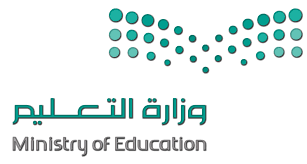 المملكة العربية السعوديةوزارة التعليمإدارة التعليم بمنطقة الجوفمتوسطة فاطمة الزهراءالسؤال الأول :  ضعي علامة    امام العبارات الصحيحة وعلامة     امام العبارات الخاطئة :  تستخدم المخططات لمقارنة القيم                               (         )لايمكنك استخدام العمليات الحسابية في IF                    (       )  في اكسل تبدأ جميع الدوال بعلامة التساوي "= "           (        )في كل مره تقوم بتعديل بيانات جدولك لايجب عليك ادراج مخطط جديد انما تتعدل البيانات تلقائيا (       )في دالة IF يجب ان تستخدم علامتي التنصيص عند استخدام النص كشرط (      )السؤال الثاني :  اختاري رمز الإجابة الصحيحة فيما يلي :السؤال الثالث :  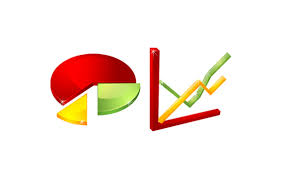 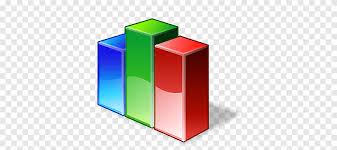 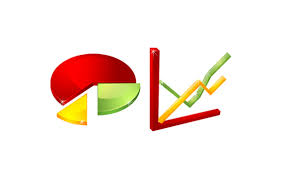 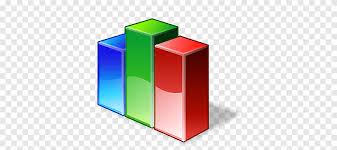 تسمّى التأثيرات التي تحدث عند الإنتقال من شريحة إلى شريحة أخرى أثناء تقديم العرض.تسمّى التأثيرات التي تحدث عند الإنتقال من شريحة إلى شريحة أخرى أثناء تقديم العرض.تسمّى التأثيرات التي تحدث عند الإنتقال من شريحة إلى شريحة أخرى أثناء تقديم العرض.تسمّى التأثيرات التي تحدث عند الإنتقال من شريحة إلى شريحة أخرى أثناء تقديم العرض.تسمّى التأثيرات التي تحدث عند الإنتقال من شريحة إلى شريحة أخرى أثناء تقديم العرض.تسمّى التأثيرات التي تحدث عند الإنتقال من شريحة إلى شريحة أخرى أثناء تقديم العرض.أ-حركاتب-تصميمج-انتقالاتيمكن إضافة صور او فيديو الى شرائح العرض التقديمي وذلك من قائمة:يمكن إضافة صور او فيديو الى شرائح العرض التقديمي وذلك من قائمة:يمكن إضافة صور او فيديو الى شرائح العرض التقديمي وذلك من قائمة:يمكن إضافة صور او فيديو الى شرائح العرض التقديمي وذلك من قائمة:يمكن إضافة صور او فيديو الى شرائح العرض التقديمي وذلك من قائمة:يمكن إضافة صور او فيديو الى شرائح العرض التقديمي وذلك من قائمة:أ-ادراجب-تحريرج-ملفيتم إضافة تأثرات حركية على محتويات الشريحة كالنصوص والصور وذلك من قائمةيتم إضافة تأثرات حركية على محتويات الشريحة كالنصوص والصور وذلك من قائمةيتم إضافة تأثرات حركية على محتويات الشريحة كالنصوص والصور وذلك من قائمةيتم إضافة تأثرات حركية على محتويات الشريحة كالنصوص والصور وذلك من قائمةيتم إضافة تأثرات حركية على محتويات الشريحة كالنصوص والصور وذلك من قائمةيتم إضافة تأثرات حركية على محتويات الشريحة كالنصوص والصور وذلك من قائمةأ-تنسيقب-حركاتج-انتقالاتلإضافة مخطط بياني في برنامج الاكسل من قائمة:لإضافة مخطط بياني في برنامج الاكسل من قائمة:لإضافة مخطط بياني في برنامج الاكسل من قائمة:لإضافة مخطط بياني في برنامج الاكسل من قائمة:لإضافة مخطط بياني في برنامج الاكسل من قائمة:لإضافة مخطط بياني في برنامج الاكسل من قائمة:أ-ادراجب-ملفج-تنسيقلإضافة الدالة المنطقية IF  من علامة تبويب :لإضافة الدالة المنطقية IF  من علامة تبويب :لإضافة الدالة المنطقية IF  من علامة تبويب :لإضافة الدالة المنطقية IF  من علامة تبويب :لإضافة الدالة المنطقية IF  من علامة تبويب :لإضافة الدالة المنطقية IF  من علامة تبويب :أ-ادراجب-ملفج-الصيغ6-طريقة العرض الأساسية في برنامج الباوربوينت:6-طريقة العرض الأساسية في برنامج الباوربوينت:6-طريقة العرض الأساسية في برنامج الباوربوينت:6-طريقة العرض الأساسية في برنامج الباوربوينت:6-طريقة العرض الأساسية في برنامج الباوربوينت:6-طريقة العرض الأساسية في برنامج الباوربوينت:أ-العاديب-فارز الشرائحج-للقراءه7- لإجراء عرض تقديمي من الشريحة الأولى يتم الضغط من لوحة المفاتيح على زر7- لإجراء عرض تقديمي من الشريحة الأولى يتم الضغط من لوحة المفاتيح على زر7- لإجراء عرض تقديمي من الشريحة الأولى يتم الضغط من لوحة المفاتيح على زر7- لإجراء عرض تقديمي من الشريحة الأولى يتم الضغط من لوحة المفاتيح على زر7- لإجراء عرض تقديمي من الشريحة الأولى يتم الضغط من لوحة المفاتيح على زر7- لإجراء عرض تقديمي من الشريحة الأولى يتم الضغط من لوحة المفاتيح على زرأ-F6ب-  F2ج-F5العمود الثانيالعمود الأولالقيمة المراد إرجاعها عند تقييم logical_test إلى خطأLogical_test1القيمة المراد إرجاعها عند تقييم logical_test إلى صوابValue_if_true2تعتبر قيمة أو تعبير منطقي يمكن تقييمه على أنه صواب أو خطأValue_if_false3اختبار مادة المهارات الرقميةمنتصف الفصل الدراسيللصف الأول المتوسطالفصل الدراسي الثالثالمملكة العربية السعوديةوزارة التعليمإدارة التعليم بمنطقة الجوفمتوسطة فاطمة الزهراءالسؤال الأول :  ضعي علامة    امام العبارات الصحيحة وعلامة     امام العبارات الخاطئة :  تستخدم المخططات لمقارنة القيم (      صح   )لايمكنك استخدام العمليات الحسابية في IF (   خطأ    )  في اكسل تبدأ جميع الدوال بعلامة التساوي "= "(   صح     )في كل مره تقوم بتعديل بيانات جدولك لايجب عليك ادراج مخطط جديد انما تتعدل البيانات تلقائيا (   صح    )في دالة IF يجب ان تستخدم علامتي التنصيص عند استخدام النص كشرط (   صح   )السؤال الثاني :  اختاري رمز الإجابة الصحيحة فيما يلي :السؤال الثالث :  تسمّى التأثيرات التي تحدث عند الإنتقال من شريحة إلى شريحة أخرى أثناء تقديم العرض.تسمّى التأثيرات التي تحدث عند الإنتقال من شريحة إلى شريحة أخرى أثناء تقديم العرض.تسمّى التأثيرات التي تحدث عند الإنتقال من شريحة إلى شريحة أخرى أثناء تقديم العرض.تسمّى التأثيرات التي تحدث عند الإنتقال من شريحة إلى شريحة أخرى أثناء تقديم العرض.تسمّى التأثيرات التي تحدث عند الإنتقال من شريحة إلى شريحة أخرى أثناء تقديم العرض.تسمّى التأثيرات التي تحدث عند الإنتقال من شريحة إلى شريحة أخرى أثناء تقديم العرض.أ-حركاتب-تصميمج-انتقالاتيمكن إضافة صور او فيديو الى شرائح العرض التقديمي وذلك من قائمة:يمكن إضافة صور او فيديو الى شرائح العرض التقديمي وذلك من قائمة:يمكن إضافة صور او فيديو الى شرائح العرض التقديمي وذلك من قائمة:يمكن إضافة صور او فيديو الى شرائح العرض التقديمي وذلك من قائمة:يمكن إضافة صور او فيديو الى شرائح العرض التقديمي وذلك من قائمة:يمكن إضافة صور او فيديو الى شرائح العرض التقديمي وذلك من قائمة:أ-ادراجب-تحريرج-ملفيتم إضافة تأثرات حركية على محتويات الشريحة كالنصوص والصور وذلك من قائمةيتم إضافة تأثرات حركية على محتويات الشريحة كالنصوص والصور وذلك من قائمةيتم إضافة تأثرات حركية على محتويات الشريحة كالنصوص والصور وذلك من قائمةيتم إضافة تأثرات حركية على محتويات الشريحة كالنصوص والصور وذلك من قائمةيتم إضافة تأثرات حركية على محتويات الشريحة كالنصوص والصور وذلك من قائمةيتم إضافة تأثرات حركية على محتويات الشريحة كالنصوص والصور وذلك من قائمةأ-تنسيقب-حركاتج-انتقالاتلإضافة مخطط بياني في برنامج الاكسل من قائمة:لإضافة مخطط بياني في برنامج الاكسل من قائمة:لإضافة مخطط بياني في برنامج الاكسل من قائمة:لإضافة مخطط بياني في برنامج الاكسل من قائمة:لإضافة مخطط بياني في برنامج الاكسل من قائمة:لإضافة مخطط بياني في برنامج الاكسل من قائمة:أ-ادراجب-ملفج-تنسيقلإضافة الدالة المنطقية IF  من علامة تبويب :لإضافة الدالة المنطقية IF  من علامة تبويب :لإضافة الدالة المنطقية IF  من علامة تبويب :لإضافة الدالة المنطقية IF  من علامة تبويب :لإضافة الدالة المنطقية IF  من علامة تبويب :لإضافة الدالة المنطقية IF  من علامة تبويب :أ-ادراجب-ملفج-الصيغ6-طريقة العرض الأساسية في برنامج الباوربوينت:6-طريقة العرض الأساسية في برنامج الباوربوينت:6-طريقة العرض الأساسية في برنامج الباوربوينت:6-طريقة العرض الأساسية في برنامج الباوربوينت:6-طريقة العرض الأساسية في برنامج الباوربوينت:6-طريقة العرض الأساسية في برنامج الباوربوينت:أ-العاديب-فارز الشرائحج-للقراءه7- لإجراء عرض تقديمي من الشريحة الأولى يتم الضغط من لوحة المفاتيح على زر7- لإجراء عرض تقديمي من الشريحة الأولى يتم الضغط من لوحة المفاتيح على زر7- لإجراء عرض تقديمي من الشريحة الأولى يتم الضغط من لوحة المفاتيح على زر7- لإجراء عرض تقديمي من الشريحة الأولى يتم الضغط من لوحة المفاتيح على زر7- لإجراء عرض تقديمي من الشريحة الأولى يتم الضغط من لوحة المفاتيح على زر7- لإجراء عرض تقديمي من الشريحة الأولى يتم الضغط من لوحة المفاتيح على زرأ-F6ب-  F2ج-F5العمود الثانيالعمود الأولالقيمة المراد إرجاعها عند تقييم logical_test إلى خطأ3		33Logical_test1القيمة المراد إرجاعها عند تقييم logical_test إلى صواب2	2Value_if_true2تعتبر قيمة أو تعبير منطقي يمكن تقييمه على أنه صواب أو خطأ1		1111Value_if_false3أسم الطالبة:.............................................................................الدرجة المستحقة(عملي)الدرجة المستحقة(نظري)1-  دالة تقوم بإجراء اختبار منطقي ويعيد قيمة واحدة لنتيجة صواب وخطأ  دالة تقوم بإجراء اختبار منطقي ويعيد قيمة واحدة لنتيجة صواب وخطأ  دالة تقوم بإجراء اختبار منطقي ويعيد قيمة واحدة لنتيجة صواب وخطأ  دالة تقوم بإجراء اختبار منطقي ويعيد قيمة واحدة لنتيجة صواب وخطأ  دالة تقوم بإجراء اختبار منطقي ويعيد قيمة واحدة لنتيجة صواب وخطأ(أ)  دالة Sum  (أ)  دالة Sum  (ب)  دالة Average(ج)  دالة If(ج)  دالة If(د)  دالة Max2-  تبدأ جميع الدوال بعلامة  تبدأ جميع الدوال بعلامة  تبدأ جميع الدوال بعلامة  تبدأ جميع الدوال بعلامة  تبدأ جميع الدوال بعلامة(أ)  +(أ)  +(ب)  -(ج)  *(ج)  *(د) =3-يتم إدراج دالة If من تبويب  يتم إدراج دالة If من تبويب  يتم إدراج دالة If من تبويب  يتم إدراج دالة If من تبويب  يتم إدراج دالة If من تبويب  (أ)  إدرا ج(أ)  إدرا ج(ب)  تخطيط الصفحة(ج) الصيغ(ج) الصيغ(د) بيانات4-  يمكن استخدام دالة If لـ  يمكن استخدام دالة If لـ  يمكن استخدام دالة If لـ  يمكن استخدام دالة If لـ  يمكن استخدام دالة If لـ(أ)  تنسيق الجداو ل(أ)  تنسيق الجداو ل(ب)  إجراء الحسابا ت(ج)  إجراء الاختبارات المنطقية(ج)  إجراء الاختبارات المنطقية(د)  الخيار ب وَ ج5-  يتيح برنامج إكسل تنسيق المخططات البيانية فيمكن  يتيح برنامج إكسل تنسيق المخططات البيانية فيمكن  يتيح برنامج إكسل تنسيق المخططات البيانية فيمكن  يتيح برنامج إكسل تنسيق المخططات البيانية فيمكن  يتيح برنامج إكسل تنسيق المخططات البيانية فيمكن(أ)  ألوانها (أ)  ألوانها (ب)   خطوطها (ج)   خصائصها(د)  جميع ماسبق(د)  جميع ماسبق6-  نوع من أنواع المخططات مفيد في مقارنة القيم  نوع من أنواع المخططات مفيد في مقارنة القيم  نوع من أنواع المخططات مفيد في مقارنة القيم  نوع من أنواع المخططات مفيد في مقارنة القيم  نوع من أنواع المخططات مفيد في مقارنة القيم(أ) مخططات الأعمدة والأشرطة (أ) مخططات الأعمدة والأشرطة (ب) المخططات الخطية(ج) المخططات الدائرية(ج) المخططات الدائرية(د) المخططات المساحية 7- يتم ادراج المخططات البيانية من قائمة يتم ادراج المخططات البيانية من قائمة يتم ادراج المخططات البيانية من قائمة يتم ادراج المخططات البيانية من قائمة يتم ادراج المخططات البيانية من قائمة (أ)ملف (أ)ملف(ب) الصفحة الرئيسية  (ج)إدراج (ج)إدراج (د)بيانات8-  أي من البرامج التالية يعد برنامج جداول بيانات  أي من البرامج التالية يعد برنامج جداول بيانات  أي من البرامج التالية يعد برنامج جداول بيانات  أي من البرامج التالية يعد برنامج جداول بيانات  أي من البرامج التالية يعد برنامج جداول بيانات(أ) مايكروسوفت إكسل لنظام آي أو إس(أ) مايكروسوفت إكسل لنظام آي أو إس(ب) دوكس تو جو لنظام جوجل (ج) ليبر أوفيس كالك(ج) ليبر أوفيس كالك(د)  جميع ماسبق(سؤال مساعد) من درجتان فقط(سؤال مساعد) من درجتان فقط(سؤال مساعد) من درجتان فقط(سؤال مساعد) من درجتان فقط(سؤال مساعد) من درجتان فقط(سؤال مساعد) من درجتان فقط(سؤال مساعد) من درجتان فقط(سؤال مساعد) من درجتان فقط(سؤال مساعد) من درجتان فقط(سؤال مساعد) من درجتان فقط29-يمكن أن تحتوي عبارة IF على نتيجتين قد تكون :   يمكن أن تحتوي عبارة IF على نتيجتين قد تكون :   يمكن أن تحتوي عبارة IF على نتيجتين قد تكون :   يمكن أن تحتوي عبارة IF على نتيجتين قد تكون :   يمكن أن تحتوي عبارة IF على نتيجتين قد تكون :    (ا) نص (ا) نص (ب)رقم(ج)دوال اخرى (ج)دوال اخرى  (د) جميع ماسبق10- لطباعة الأوراق التي تم العمل فيها نختار الأمر لطباعة الأوراق التي تم العمل فيها نختار الأمر لطباعة الأوراق التي تم العمل فيها نختار الأمر لطباعة الأوراق التي تم العمل فيها نختار الأمر لطباعة الأوراق التي تم العمل فيها نختار الأمر (أ)طباعة أوراق نشطة (أ)طباعة أوراق نشطة (ب)طباعة التحديد (ج) طباعة أوراق غير نشطة (ج) طباعة أوراق غير نشطة (د)طباعة كامل المستندالمقارنة بين الأرقام أوضح وأسرع من المقارنة بين الأشكال المقارنة بين الأرقام أوضح وأسرع من المقارنة بين الأشكال الدوال المنطقية هي التي تحمل وسيطاتها ونتائجها قيمة مكونة من عنصرين عادة ما تكون صواب أو خطأالدوال المنطقية هي التي تحمل وسيطاتها ونتائجها قيمة مكونة من عنصرين عادة ما تكون صواب أو خطأتعد دالة IF واحدة من أكثر الدوال شيوعاً في برنامج مايكروسوفت إكسل تعد دالة IF واحدة من أكثر الدوال شيوعاً في برنامج مايكروسوفت إكسل القيمة التي يتم إرجاعها إذا كان Logical_test صحيحة هي قيمة رقمية فقط القيمة التي يتم إرجاعها إذا كان Logical_test صحيحة هي قيمة رقمية فقط لا يمكنك استخدام العمليات الحسابية في دوالIF. لا يمكنك استخدام العمليات الحسابية في دوالIF. عبارة IF قد تكون نتيجتها نص عبارة IF قد تكون نتيجتها نص تستخدم المخططات الخطية لمقارنة القيم.تستخدم المخططات الخطية لمقارنة القيم.عند الانتهاء من كتابة دالة IF في شريط الصيغة يجب الضغط على زر Enter عند الانتهاء من كتابة دالة IF في شريط الصيغة يجب الضغط على زر Enter المخطط البياني هو تمثيل مرئي للمعلومات المخطط البياني هو تمثيل مرئي للمعلومات بمجرد اختيار نوع المخطط البياني فأنه لايمكن تغييرة بمجرد اختيار نوع المخطط البياني فأنه لايمكن تغييرة في دالة IF يجب ان يكون هناك قوسان حول النص الذي تريد اظهارة على انه صواب او خطأ للشرطفي دالة IF يجب ان يكون هناك قوسان حول النص الذي تريد اظهارة على انه صواب او خطأ للشرطفي مرة تقوم فيها بتغير شيء ما في جدولك , لا يجب عليك إعادة إدراج المخطط لتمثيل معلوماتك مرة أخرىفي مرة تقوم فيها بتغير شيء ما في جدولك , لا يجب عليك إعادة إدراج المخطط لتمثيل معلوماتك مرة أخرى(سؤال مساعد) من درجتان فقط(سؤال مساعد) من درجتان فقط(سؤال مساعد) من درجتان فقط(سؤال مساعد) من درجتان فقط2يجب تحديد بياناتك أولاً , قبل إنشاء مخططيجب تحديد بياناتك أولاً , قبل إنشاء مخططسيخبرك مايكروسوفت إكسل دائمًا إذا كانت هناك مشكلة في وظيفة قمت بإنشائهاسيخبرك مايكروسوفت إكسل دائمًا إذا كانت هناك مشكلة في وظيفة قمت بإنشائهاجدول أجابات الأسئلة:جدول أجابات الأسئلة:جدول أجابات الأسئلة:جدول أجابات الأسئلة:جدول أجابات الأسئلة:جدول أجابات الأسئلة:جدول أجابات الأسئلة:جدول أجابات الأسئلة:جدول أجابات الأسئلة:جدول أجابات الأسئلة:( 1 )(2 )( 3 )( 4 )( 5 )( 6 )( 7 )( 8 )( 9 )( 10 ) جد ج ج  دأ  جد د أ خطأ صح صح خطأ خطأ صح خطأ صح صح خطأخطأصح(سؤال مساعد) من درجتان فقط(سؤال مساعد) من درجتان فقطصح3خطأ4